Faith Promise OfferingSunday, February 21Dear Members of Naples Baptist Temple,We will receive our Faith Promise Offering next Sunday morning.  Faith Promise is not a cash offering, it is not a pledge – it is a solemn promise to God.  It is your promise to God that, as He gives you the increase during the next year, that you will act as a faithful steward and return a portion to God for World Missions.  It is a private contract between yourself and God.  It is a Faith Promise Offering to God.  You give as God gives.  There is no obligation on your part to give the offering if God doesn’t supply it.You determine in your heart what kind of weekly offering you would like to give God.  You trust God during each pay period, whether weekly, semi-monthly, or monthly.  We cannot wait to give “once each year” because lost men and women need the gospel today – not next year!  They cannot wait and neither should we.  The Faith Promise Offering requires you to trust God to enable you to give a specific sum for missions during the year that lies ahead.  Once again, Faith Promise is not a pledge, it is a promise made in dependence upon the Lord.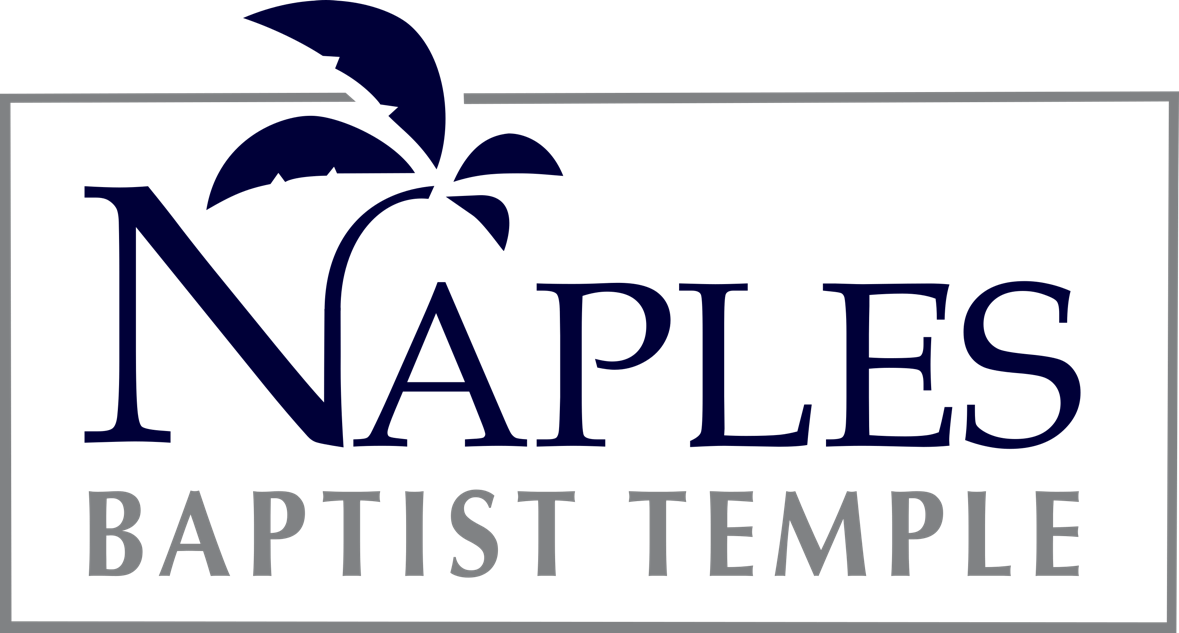 The Faith Promise Plan is nothing new, but instead a copy of the plan used by the Apostle Paul to finance his own missionary journeys.  The Faith Promise Program will develop us in faith, naturally increasing missionary giving in our church, but will also serve to awaken our members to the need of lost souls around the world.  It will revive our hearts.  It will keep the Great Commission before our eyes at all times.  It will show our guests that we care about those who are lost.  It will demonstrate to our missionaries our dedication to sending them our support.  It will allow our church to make definite future plans for missions and evangelism.The Faith Promise Plan teaches children the value of missionary giving.  We will begin collecting offering in Sunday School expressly for this purpose.  Make sure even the smallest have some small offering to bring to God each week.  God’s blessings will rest upon your home and family members as you instruct your little ones to be faithful in giving to missions.Remember, the Faith Promise Offering is not a tithe.  This is an offering over and above one’s tithe.  Faith Promise is an individual matter decided between God and oneself (or family).  It is an opportunity rather than an obligation.  Faith Promise is a systematic and spiritual way to allow every church member to become personally involved with the task of World Evangelism.  Each member of our church can make a Faith Promise Offering because each member can exercise faith in God!  Therefore, let us give by faith – joyfully and generously on our Faith Promise Sunday.May God grant you increased faith and a merciful heart to stand loyally by our Savior!